Министерство образования и молодежной политики Свердловской областиДепартамент образования Администрации города ЕкатеринбургаМуниципальное образование «город Екатеринбург»Чкаловский районМуниципальное автономное общеобразовательное учреждение гимназия № 177Направление: социокультурноеПредметная область: социальное проектированиеПроектХочу учиться за границей: возможности получения высшего образования в США, Великобритании, КанадеАвтор работы: Швыдченко София Владимировна, 8 класс      Руководитель работы: Гильмиянова Зоя Бариевна,учитель английского языкаМАОУ гимназии № 177+79049821236zoja_gilmijanova@mail.ru2022ВведениеКаждый ученик основной и средней школы, хоть раз, задумывался над тем, где продолжить обучение. Часть предвыпускников предпочитает выбирать ВУЗы в родном городе. Некоторые обучающиеся хотели бы получать дальнейшее образование за рубежом. Не все родители могут помочь выбрать правильно страну и образовательное учреждение высокого уровня. А на просторах интернет столько предложений от разных агентств, чтобы разобраться в них, потребуется немало времени и сил. Кроме того, чтобы жить и учиться в другой стране, российский школьник должен представлять себе, куда он может обратиться в случае возникновения у него определенных вопросов. В России мы, более или менее понимаем, какие институты представляют и защищают права граждан. А вот переезд за границу, хоть и временный, сопряжен с трудностями в этом отношении.  В связи с тем, что многие мои сверстники хотели бы иметь представление о возможности получения образования за границей, тема данного проекта является актуальной. Проблема: при всем разнообразии информации в сети Интернет, данные о возможности образования и проживания за рубежом разрознены, неполны. Необходим ресурс с полной и достоверной информацией об условиях и возможностях получения высшего и среднего специального образования в Великобритании, США, Канаде, к которому можно обратиться в случае выбора образования за рубежом российскими школьниками.Гипотеза: мы предполагаем, что создание информационно-социального проекта «Хочу учиться за границей» позволит подросткам изучить возможности и условия образования за рубежом.Объект исследования: система высшего и среднего специального образования Великобритании, США, Канады.Предмет исследования: условия и возможности получения высшего и среднего специального образования российскими выпускниками в Великобритании, США, Канаде.Целью проекта является изучение возможностей получения высшего образования за рубежом и информирование обучающихся об особенностях обучения за границей посредством электронного ресурса в сети интернет.На основании цели и гипотезы были сформулированы следующие задачи:1. Изучить систему среднего специального и высшего образования на примере англоязычных стран: Великобритания, Канада, США;2. Определить институты защиты прав граждан России на территории Великобритании, США, Канады;3. Выявить преимущества и недостатки обучения за рубежом;4. Провести опрос для выяснения осведомленности обучающихся 8-11 классов о возможностях получения образования за границей;5. Создать собственный сайт с информационными материалами по образованию за рубежом.Для решения поставленных задач были использованы следующие общенаучные методы исследования: изучение и анализ литературы, сбор информации, анкетирование, наблюдение, проектирование. Для написания этого проекта мы использовали литературу и интернет источники об образовании за рубежом. Например, Система образования в Америке. [Электронный ресурс]. URL: https://www.iqconsultancy.ru/articles/sistema-obrazovaniya-usa/. Система образования Великобритании. [Электронный ресурс]. URL: https://www.globaldialog.ru/countries/great_britain/higher_education/. Система образования в Канаде. [Электронный ресурс]. URL: https://marcuseducate.com/system-of-education-in-canada/. Данные ресурсы позволили понять принципы системы образования в англоязычных странах. Представленные задачи определили план работы над проектом, который проходил в 4 этапа. На первом этапе был осуществлен анализ информации о системе среднего специального и высшего образования за рубежом на примере англоязычных стран: Великобритания, Канада, США, выявлены преимущества и недостатки зарубежного образования.  На втором этапе была отобрана информация, необходимая для создания собственного сайта. На третьем этапе проведен мониторинг среди обучающихся и получены данные о том, что обучающиеся гимназии № 177 г. Екатеринбург знают про возможности получения образования в англоязычных странах. На четвертом этапе создан сайт с необходимой информацией для тех, кто решил обучаться за границей. Научная новизна исследования заключается в рассмотрении взаимосвязи и сравнении образовательных систем России, США, Великобритании и Канады.Практическая значимость работы заключается в расширении возможностей и получении полноценной информации о зарубежном образовании.Теоретическая частьСистема высшего и среднего специального образования в Великобритании, Канаде, США.Получение высшего образования, как за рубежом, так и в России, — важный и серьезный шаг в жизни каждого человека. Высшее образование, безусловно, играет большую роль в формировании личности. При получении высшего образования, человек поглощает огромное количество информации, приобретает новые навыки, расширяет границы мировоззрения. Будущее каждой страны во многом зависит от уровня образования её граждан. Изучение иностранного языка в современном мире − это один из самых важных качеств современного, успешного человека. Английский язык сейчас − самый главный и самый распространенный язык в мире. Это государственный язык в пяти странах: Великобритании, Канаде, США, Австралии и Новой Зеландии. В настоящем исследовании мы рассмотрим систему среднего профессионального и высшего образования в англоязычных странах, как наиболее популярных.Система образования в США.Система образования в США считается одной из наиболее прогрессивных образовательных систем мира. Американское образование известно мировой общественности благодаря тем ценным практическим навыкам, которые получают студенты, обучающиеся в местных колледжах и университетах. Как следствие, с таким дипломом можно претендовать на получение престижного места работы и высокого заработка сразу после учебного заведения. После окончания средней школы американские подростки обеспечены возможностью доступа к высшему образованию благодаря существованию колледжей (community colleges), которые и составляют основу системы профессионального образования в США. Профессиональные колледжи дают возможность студенту продолжить образование в университетском колледже с получением степени бакалавра. Высшая школа в США представлена университетами и колледжами, которые могут быть государственными и частными. Основная особенность учреждений с высшей степенью образования – возможность выбора студентом программы обучения в США. Это означает, что только им выбираются предметы для изучения (помимо обязательных по специальности). Университеты в должной мере обеспечивают своих выпускников практическим опытом работы по специальности благодаря сочетанию научно-исследовательской деятельности и практике в процессе обучения. Продолжительность обучения в университетах и колледжах составляет 4 года. Выпускникам присваивается степень бакалавра. [3]В Америке более 4700 высших учебных заведений. После сдачи выпускных экзаменов все ученики получают High School Graduation Diploma. Те, кто желает глубже изучить предметы, по которым планируется специализация в университете, могут пойти в 13 класс — Advanced Placement. Обучение по этой программе дает льготы при поступлении в 90% вузов США. Вузы, которые предлагают только программы бакалавриата, называются колледжами. Community College (или Junior College, City College) – это аналог российских колледжей, училищ и техникумов, то есть учебное заведение, предлагающее среднее специальное образование. Как правило, большинство из них частные. Колледжи гуманитарной направленности называют «колледжами свободных искусств». Главное отличие колледжей от университетов — наличие у последних магистратуры, докторантуры и масштабных научно-исследовательских программ. Учебная программа в community college рассчитана, как правило, на два года. По окончании обучения выпускнику присваивается так называемая associate’s degree. Эта степень не относится к ученым (как магистр или бакалавр), но подтверждает получение законченного среднего специального образования. В структуру университетов могут входить несколько колледжей: например, в Yale University их 14. Университеты бывают как частные, так и государственные. На оснащение или учебный процесс способ финансирования не влияет. Однако большинство американских школьников мечтают учиться в частных вузах — классы в них меньше, и у преподавателей есть возможность уделять студентам больше внимания. 8 частных университетов входят в так называемую Лигу плюща - ассоциацию восьми частных американских университетов, расположенных в семи штатах на северо-востоке США: Брауновский, Гарвардский университеты,  Дартмутский колледж, Йельский, Колумбийский, Корнельский.ю Пристонский и Пенсильванский университеты. Это название происходит от побегов плюща, обвивающих старые здания в этих университетах. Университеты, входящие в лигу, отличаются высоким качеством образования. Оценка успеваемости в вузах основана на результатах семестровых экзаменов, защиты проектов и т.д. При этом итоговый показатель успеваемости GPA (Grade Point Average) имеет числовое значение. Американское профильное образование делится на undergraduate и graduate. То есть на пред- и постдипломное. К undergraduate относится получение associate’s и bachelor’s степеней, что считается базовым образованием. А магистратура и аспирантура (докторантура) – это уже узкопрофильная постдипломная подготовка, или graduate education. Система образования США характеризуется гибкостью и демократичностью: при высоком разнообразии программ у учащихся – как школьников, так и студентов – есть возможность самостоятельного выбора изучаемых дисциплин, а также смены специализации. Даже в университете можно переходить с одного факультета на другой, изучать дополнительные предметы и составлять собственную образовательную программу. [8]Система образования Великобритании.Система образования Великобритании, пожалуй, одна из самых консервативных в мире.  Отчасти это связанно с ее возрастом – появление первых средних школ в стране и Оксфордского университета датируется XII веком. Начиная с тех времен и по сей день дисциплина, и высокий уровень качества преподавания остаются главными отличительными чертами британской образовательной системы. Однако это вовсе не значит, что она не претерпевает никаких изменений. Напротив, английская система образования не только идет в ногу со временем, но и зачастую его опережает: стремление к совершенству и почитание традиций здесь прекрасно уживается с новейшими образовательными программами и практиками. По окончании средней школы все ученики сдают свои первые выпускные экзамены - General Certificate of Secondary Education (GCSE), при успешной сдаче которых получают аттестат (сертификат) о среднем образовании. На сегодняшний день, GCSE является основным экзаменом, сдаваемым школьниками по окончании школы. Экзамен проверяет знания по каждому предмету и состоит из трех частей: курсовая работа, теоретическое и практическое задание. Существуют два вида экзамена GCSE: GCSE (External examination) и IGCSE (International GCSE). Единственное отличие экзамен IGCSE состоит в том, что он, в отличие от английского GCSE, соответствует международным стандартам.Последующее образование (пред университетская подготовка A-Levels или IB). После окончания средней школы (16 лет) и получения аттестата об общем среднем образовании GCSE, учащийся может поступить в профессиональный колледж. В случае, если человек хочет поступить в университет, он остается в школе или поступает в Tutorial Colleges до 18 лет и обучается по специальной двухгодичной программе подготовки к высшему учебному заведению Advanced Level, или A-Level. Для этого студент выбирает 4-5 профильных предмета, по которым он будет специализироваться в университете, в конце каждого года сдает экзамены, результаты которых оцениваются по пятибалльной шкале (A-E) и учитываются при поступлении. По завершении этого курса все студенты, в том числе и иностранные, могут готовить документы для поступления в университет. По сути Tutorial Colleges занимают в образовательной системе Великобритании ту нишу, которую в российской системе занимают репетиторы.К сектору высшего образования в стране относят: классические университеты и университетские колледжи (University Colleges), в которых большое внимание уделяется научно-исследовательской деятельности; политехнические институты (Polytechnics) и колледжи высшего образования (Colleges of Higher Education), где готовят специалистов по прикладным специальностям.  Обучение включает 3 ступени: бакалавриат (3 года обучения, за исключением Шотландии), магистратуру (1-2 года) и докторантуру (2-3 года). Учебный год состоит из 3 триместров. Занятия проходят как в классических форматах лекций и семинаров, так и в виде самостоятельных работ и тьюториалов (работ в небольших группах с наставником-тьютором). Успеваемость студентов оценивается по промежуточным работам (эссе, курсовые, проекты) и по результатам итоговых экзаменов. Система подсчета среднего балла зависит от вуза и может быть либо бальной, либо в процентах. [6]Система образования в Канаде.В целом, канадская система образования базируется на британском и американском опыте в организации образовательного процесса. Однако в силу исторических причин, в Канаде имеются существенные отличия. Прежде всего, Канада имеется два государственных языка. По этой причине, образование любого уровня в Канаде можно получить как на английском языке, так и на французском языке. При этом английские школы, колледжи и университеты имеются по всей стране, с франкоязычным Квебеком включительно. Именно в Монреале находится престижный англоязычный Университет МакГилл (McGill University). С другой стороны, кроме Квебека, образование на французском языке можно получить в Онтарио, Манитобе и в некоторых атлантических провинциях.Еще одной особенностью канадского образования является наличие различных систем в разных провинциях. В Канаде 10 провинций и 3 территории, управляемые из центра. Каждая из провинций самостоятельно определяет параметры обучения и структуру учебных заведений. К тому же, все учебные заведения подчиняются провинциальным правительствам. Исключение составляет лишь Королевский военный колледж Канады (Royal Military College of Canada), расположенный в Кингстоне, и подчиняющийся непосредственно федеральному правительству.Высшее образование в Канаде представлено колледжами и университетами. Все это вместе в Канаде называется Post—Secondary Education. Как и в случае со школами, здесь есть ВУЗы государственные и частные. При этом государственных гораздо больше и самые престижные из ВУЗов именно государственные. Все учебные заведения подчинены провинциальным правительствам, кроме вышеупомянутого Королевского военного колледжа в Кингстоне.Высшее образование в Канаде предполагает прохождение одного из таких типов программ: Certificate Program предполагают обучение на протяжении от 0,5 до 1,5 года. При этом выпускники не получают никакой степени. Однако они могут устраиваться на работу на должности низового уровня. Diploma Program: в этом случае обучение длится 2-3 года. Но, как и в предыдущем случае, выпускники степень не получают. Что, впрочем, не мешает им работать на должностях среднего уровня. Bachelor Degree -обучение длительностью 4 года дает возможность получить степень бакалавра. Канадские ВУЗы позволяют получить эту степень в ускоренном режиме за 3 года. Как правило, бакалаврские программы имеют практическую направленность. Master Degree – степень, необходимая для того, чтобы продолжать научную деятельность или для подготовки для получения степени Philosophy Doctor (Ph.D.).Таким образом, системы образования англоязычных стран – США, Великобритании, Канады – складывались с давних пор. Каждая из систем высшего образования в перечисленных странах имеет ряд своих специфических особенностей, обусловленных историческим, культурным и политическим и экономическим развитием. ВУЗы США, Великобритании занимают первые места в рейтинге самых престижных университетов мира. Абитуриенты из разных стран мира имеют возможность поступить в высшие учебные заведения США, Канады, Великобритании. Обязательным условием поступления в зарубежные вузы является наличие сертификат IELTS или TOEFL. [7]1.2. Защита прав русских студентов за рубежомПребывая за границей, российские граждане находятся под защитой и покровительством Российской Федерации. Как предусмотрено в ч. 2 ст. 61 Конституции, Российская Федерация гарантирует своим гражданам защиту и покровительство за ее пределами. Такую защиту обеспечивают российские дипломатические представительства и консульские учреждения. Данные учреждения обязаны содействовать тому, чтобы российским гражданам была обеспечена возможность пользоваться в полном объеме всеми правами, установленными Конституцией РФ, федеральными конституционными законами, федеральными законами, общепризнанными принципами и нормами международного права, международными договорами РФ, законами и правилами государств проживания или пребывания российских граждан, а также возможность защищать их права и охраняемые законом интересы. Деятельность консульских учреждений по защите за границей прав и интересов Российской Федерации, российских граждан и юридических лиц опирается на консульские конвенции и другие международные договоры РФ, иные правовые акты. Положение о Консульском учреждении РФ включает в круг основных задач и функций консульского учреждения, в частности: защиту в государстве пребывания прав и интересов Российской Федерации, российских граждан; оказание помощи и содействия российским гражданам; осуществление в установленном порядке и в пределах своей компетенции нотариальных действий, представительство или обеспечение надлежащего представительства российских граждан в судебных и иных учреждениях указанного государства с соблюдением его законодательства, если в связи с отсутствием или по другим причинам такие граждане не в состоянии своевременно осуществить защиту своих прав и интересов; содействие установлению и развитию связей с соотечественниками, проживающими в пределах консульского округа. Консул принимает меры к тому, чтобы российские граждане пользовались в полном объеме всеми правами, предоставленными им законодательством государства пребывания и международными договорами РФ, а если эти права нарушены – к восстановлению нарушенных прав. Поступив в ВУЗ Великобритании, США или Канады и получив официальный документ от учебного заведения, в котором содержится информация о программе и курсе обучения, абитуриент должен будет получить студенческую визу. Данный тип визы относится к категории неиммиграционных. Существуют единые критерии, на которые следует ориентироваться абитуриентам, чтобы не получить отказ в выдаче визы. Для получения студенческой визы необходимо заручиться письмом от учебного учреждения. Документ является подтверждением того, что абитуриент зачислен в университет. Вместе с письмом следует захватить с собой выписку из банка или же подтверждение того, что обучение или курсы полностью оплачены. Кроме того, визовому офицеру потребуется документ о финансовой состоятельности. Следует предоставить любой из документов: выписка по счету из банка, документ о владении сберегательным вкладом, справка о доходах с работы и тому подобное. [10]Спонсорское письмо понадобится в том случае, если поездку, обучение и проживание в другой стране оплачивают родители или компания, в которой он работает, сам университет или любая другая организация (если абитуриент выиграл грант на обучение). В письме должна содержаться информация о спонсоре, а также гарантии того, что обучение будет оплачено.Информация о семье. Визовому офицеру важно, чтобы у абитуриента было желание после обучения вернуться на родину в документе следует указать данные о родителях. Документы о предполагаемом месте проживания. Письмо-подтверждение от принимающей семьи, бронь комнаты в университетском общежитии или бронь отеля. Как правило, в подобных документах отображается информация об оплате и месте проживания, также указываются адрес и телефон принимающей стороны.Бронь авиабилетов. Документы о бронировании авиабилетов должны перекликаться с датой начала занятий в университете. Помимо билетов абитуриент должен предоставить медицинскую страховку.Диплом о высшем образовании, аттестат или документ, подтверждающий обучение на курсах. Абитуриентам, прибывшим в иностранное государство с целью получения образования, рекомендуется зарегистрироваться в ближайшем к месту жительства Российском дипломатическом представительстве или консульском учреждении. Не являясь обязательной, регистрация поможет в решении многих вопросов, не выезжая в Россию (оформление паспорта, участие в выборах и прочее). В настоящем исследовании на странице собственного сайта приведены контактные данные консульских представительств, находящихся в непосредственной близости от популярных колледжей и ВУЗов.Со всеми особенностями нахождения в другом государстве лучше познакомиться заранее, поинтересовавшись законами и культурой страны, в которой предстоит получить образование. Практическая частьСравнительный анализ системы образования России и англоязычных стран.Современные системы высшего и среднего специального образования России, США, Великобритании и Канады имеют как сходную структуру, так и отличительные черты.  В настоящем исследовании мы проанализировали систему высшего образования России и англоязычных стран по нескольким критериям: необходимый пакет документов и знаний для поступления, сроки окончания довузовского обучения, наличие или отсутствие образовательного стандарта, срок и ступени обучения в ВУЗе, специфика обучения. Российская система послешкольного образования представлена рядом колледжей (среднее специальное образование) и университетов, академий, консерваторий, институтов, в которых можно получить высшее образование. В колледжи можно поступать для получения среднего специального образования, закончив 9 классов школы и сдав ОГЭ – основной государственный экзамен. Заведения высшего образования принимают в свои стены абитуриентов, завершивших 11-летнее обучение в школе. В США, Великобритании и Канаде более длительное по продолжительности обучение в школе – 12 и 13 лет. Сдав соответствующие выпускные школьные экзамены, абитуриенты поступают в колледжи и ВУЗы. В Российские ВУЗы зачисление происходит в основном по результатам баллов за ЕГЭ. В ВУЗы Великобритании и Канады не попасть, не имея диплома международной школы. [1] В Российские ВУЗЫ как и в университеты Великобритании, абитуриент поступает на конкретный факультет, уже выбрав будущую специальность. В США поступают в целом в ВУЗ, а специальность можно выбрать позже. [2] В ВУЗах России самостоятельная работа и готовые знания даются, примерно, в равных пропорциях. В англоязычных странах самостоятельная работа занимает 80% времени. При этом пропуски обязательных занятий чреваты отчислением. Для проведения сравнительного анализа данные были помещены в таблицу № 1.Таблица № 1«Сравнительный анализ систем высшего образования России, США, Великобритании и Канады»	Таким образом, системы образования России, США, Великобритании и Канады имеют как сходные черты, так и существенные различия. Во всех странах можно получить высокое качественное образования, важно определить какой процесс, какая система образования подойдут именно вам, какую профессию и какие возможности после ВУЗа хотелось бы иметь.Проект «Хочу учиться за границей».Изучая теоретическую часть, мы изучили особенности высшего и среднего специального образования в англоязычных странах – США, Великобритании, Канаде. Составили и провели опрос среди обучающихся 8-х классов с целью выяснения следующей информации: интересно ли узнать о возможностях послешкольного образования за рубежом, владеют ли школьники информацией о такой возможности. Хотели бы узнать больше про образование в англоязычных странах. Обучающимся 8х классов гимназии было предложено перейти по ссылке (приложение 1) и ответить на несколько вопросов об образовании за рубежом. Результаты анкетирования представлены в приложении 2 (Приложение 2). Всего в опросе приняло участие 82 учащихся. Участники анкетирования отвечали на 5 вопросов, касающихся темы. Желающих получить высшее образование за рубежом оказалось 61%. Это говорит о достаточном интересе к получению высшего образования в ВУЗах США, Великобритании или Канады. Утвердительных ответов могло быть больше, если бы информации о возможностях обучения за рубежом была известна и доступна школьникам. На вопрос «Удобно бы было, если бы вся информация про возможности обучения в англоязычных странах была собрана в одном сайте» да ответило 84%респондентов. Причиной желания получить образование в университетах англоязычных стран было названо, в основном, качество образования, дающее преимущество в последующем трудоустройстве. Из тех, кто не хотел бы получить высшее образование за рубежом, причиной назвали боязнь переезда в другую страну.На основе результатов опроса нами было принято решение создать собственный информационный сайт о возможностях получения среднего специального и высшего образования в США, Великобритании, Канаде. Сайт был создан при помощи конструктора сайтов tilda (приложение 3). В нем размещена информация о специфике обучения в колледжах и университетах каждой страны, необходимые документы для поступления. Дан список наиболее известных и престижных колледжей и университетов США, Великобритании и Канады. А также адреса консульских представительств России в каждой стране. Повторный опрос по тем же вопросам после знакомства с сайтов показал, что интерес к возможности получения образования за рубежом вырос. Неизвестная информация стала более доступна. Имея возможность быстро найти полезную информацию, будущий студент сэкономит время для необходимой подготовки. Вовремя полученная информация и знания создадут условия для получения действительно качественного, полезного, и, главное, интересного образования.ЗаключениеВ настоящее время на всех ступенях образования происходит интеграция и глобализация. В систему высшего образования России приходят новые принципы, методы приемы и системы обучения, которые уже долгое время используются в Европейских странах. Высшее образование, полученное в известных колледжах или университетах США, Великобритании или Канады, признано во всех странах мира. Образование за рубежом открывает множество новых дверей – это возможность участвовать в передовых научных разработках и технологических стартапах, работать в лучших компаниях. Россия присоединилась к Болонскому процессу в 2003 году. Но Российские дипломы пока признаются не во всех странах мира. Все, кто нацелен на международную карьеру, стремятся получить высшее образование за рубежом. Среди опрошенных восьмиклассников МАОУ гимназии № 177 города Екатеринбурга оказалось 84% тех, кто хотел бы получить больше информации о возможностях получения образования в университетах США, Великобритании или Канады. О специфике среднего специального и высшего образования в изучаемых странах знает совсем небольшой процент опрошенных – 36%. А ведь знание специфики позволяет не ошибиться в выборе. Даже в англоязычных странах существует ряд принципиальных отличий в подходе к образованию. В США можно на первом этапе поступить в ВУЗ без выбора определенной специальности и факультета. Тогда как в Великобритании этого сделать невозможно. В США в университетах и колледжах даются более практические знания, тогда как в Великобритании или Канаде – более академические, для тех, кто желает развивать себя в науке. Техническое образование довольно высокого качества можно получить в России. А вот гуманитарное и социальное лучше получать в университетах США, Великобритании или Канады. Для получения образования в Великобритании или Канады необходимо иметь диплом международной школы. Обычного школьного аттестата недостаточно. Системы образования англоязычных стран – США, Великобритании, Канады складывались с давних пор. Каждая из систем высшего образования в перечисленных странах имеет ряд своих специфических особенностей, обусловленных историческим, культурным и политическим и экономическим развитием. Права российских студентов в любой зарубежной стране представляют и защищают консульские представительства и посольства. Абитуриентам, прибывшим в иностранное государство с целью получения образования, рекомендуется зарегистрироваться в ближайшем к месту жительства Российском дипломатическом представительстве или консульском учреждении. Данные исследования позволили сделать вывод о возможности создания собственного социального проекта «Хочу учиться за границей» - сайта с информацией о возможностях и требованиях к поступлению в высшие учебные заведения США, Великобритании и Канады. Имея ресурс для быстрого поиска полезной информации, будущий студент сэкономит время для необходимой подготовки. Гипотеза нашла подтверждение в ходе исследования.Таким образом, в ходе исследования были изучены системы среднего специального и высшего образования англоязычных стран: Великобритания, Канада, США, определены институты защиты прав граждан России на территории Великобритании, США, Канады, выявлены преимущества и недостатки обучения за рубежом, проведен опрос для выяснения осведомленности обучающихся 8 классов о возможностях получения образования за границей, создан собственный сайт с информационными материалами по образованию за рубежом. Знания возможностей создадут условия для получения действительно качественного, полезного, и, главное, интересного образования, что является безусловной инвестицией в будущее.ЛитератураВысшее образование за рубежом. [Электронный ресурс]. URL: https://studinter.ru/text_vyshee_obrazobanie_za_rubezhom.htmlГлавные отличия систем образования Великобритании и США. [Электронный ресурс]. URL: https://www.ef.ru/blog/language/glavnye-otlichija-sistem-obrazovanija-velikobritanii-i-ssha/Обучение в США: этапы, стоимость и условия поступления [Электронный ресурс]. URL: https://prpr.su/stati/obychenie-v-ssha-etapy-stoimost-i-ysloviia-postypleniia/Полат Е.С. Новые педагогические и информационные технологии в системе образования за рубежом. – М., 1998. [Электронный ресурс]. URL: https://www.studmed.ru/view/polat-es-novye-pedagogicheskie-i-informacionnye-tehnologii-v-sisteme-obrazovaniya_2acf2a8d0c8.htmlСистема образования в Америке. [Электронный ресурс]. URL: https://www.iqconsultancy.ru/articles/sistema-obrazovaniya-usa/Система образования Великобритании. [Электронный ресурс]. URL: https://www.globaldialog.ru/countries/great_britain/higher_education/Система образования в Канаде. [Электронный ресурс]. URL: https://marcuseducate.com/system-of-education-in-canada/Система образования в США: достоинства и недостатки. [Электронный ресурс]. URL: https://moluch.ru/archive/169/52561/Системы высшего образования стран «группы восьми»: Канада. [Электронный ресурс]. URL:
https://cyberleninka.ru/article/n/sistemy-vysshego-obrazovaniya-stran-gruppy-vosmi-kanada Студенческие визы [Электронный ресурс]. URL: https://www.unipage.net/ru/visa_studentПриложение 1Анкета для обучающихся «Хочу учиться за границей: возможности получения высшего образования в США, Великобритании, Канаде»Хотели бы Вы получить высшее или среднее специальное образование за рубежом?- да;-нет;- затрудняюсь ответить.Почему Вы хотели (не хотели) обучаться за рубежом?Владеете ли Вы информацией о возможностях получения высшего образования в США, Великобритании, Канаде?- да;- нет;- немного.Удобно бы Вам было, если бы вся информация о возможностях послешкольного образования в США, Великобритании, Канаде была собрана на страницах одного сайта?- да;- нет;-затрудняюсь ответить.Какие препятствия для себя Вы видите для поступления в ВУЗы англоязычных стран?- не владею языком;- думаю, это сложно;- некогда изучать информацию о поступлении. Информации много, и она разбросана по сайтам;- свой ответ.Анкета была составлена и разослана участникам в электронном виде https://docs.google.com/forms/d/e/1FAIpQLSd2OADuMApfPh_zehi8ulSrGCtEnC02Tm8Tg3RKNBO7-mP32A/viewformПриложение 2Результаты опроса обучающихся «Хочу учиться за границей: возможности получения высшего образования в США, Великобритании, Канаде»3.4.5.							Приложение 3Информационный сайт «Хочу учиться за границей: возможности получения высшего образования в США, Великобритании, Канаде»http://learnwithsofia.tilda.ws/Приложение 4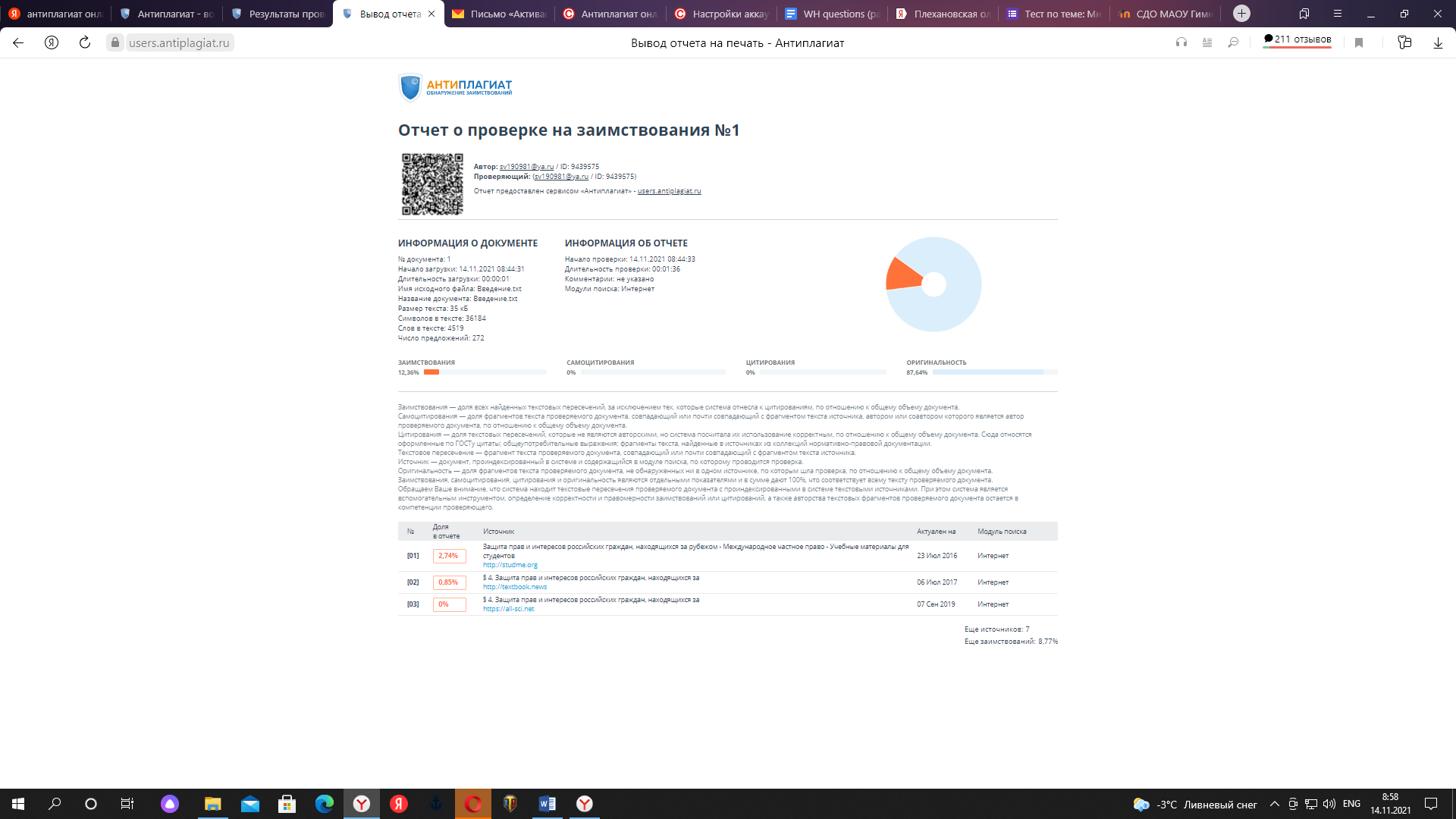 Критерий для сравненияПродолжительность школьного образованияРоссияДети поступают в школу в 6,5-7 лет. После 9 лет школьного обучения – аттестат об основном общем образовании. После 11 лет школьного обучения -  аттестат о среднем полном образовании.СШАПоступают в школу в 6 лет. Длительность школьного обучения составляет 12 лет. В последних классах школы можно выбрать предметы для изучения и даже объем выбранных предметов.ВеликобританияДети поступают в школу уже в 4–5 лет и учатся 13 лет.В 10 и 11 классе студенты занимаются по программе GCSE (General Certificate of Secondary Education). Школьники учатся по индивидуальному расписанию, куда входят обязательные предметы и курсы по выбору.КанадаОбучение в канадской школе начинается с подготовительного класса, который называется kindergarten (в 5 лет), или 1-го класса (в 6 лет). Продолжительность школьного курса составляет 12 летelementary school (1-6 классы)middle school (7 и 8 классы)high school (7-12 классы). В возрасте 15-16 лет школьник может продолжить обучение в high school или поступить в колледж для получения профессионального образования.Критерий для сравненияВступительные испытанияРоссияРезультаты ЕГЭ – единого государственного экзамена В ВУЗы России можно поступить, не имея диплома об окончании международной школыСШАВыпускной экзамен SAT одновременно является вступительным в университеты, но для поступления в некоторые вузы нужно сдавать дополнительные экзамены.В ВУЗы США можно поступить, не имея диплома об окончании международной школыВеликобританияПо окончании программы студенты сдают экзамены и получают сертификат о среднем образовании. Далее они могут перейти в старшие классы, чтобы подготовиться к поступлению в вуз, или получить средне-специальное образование. В старшей школе студенты учатся по британской программе A-Level. К этому времени они уже определяются с будущей профессией, углубленно изучают 3–4 профильных предмета и готовятся к поступлению в вуз. По выбранным предметам старшеклассники сдают экзамены A-Level. Их результаты — главный показатель для поступления в университет. Для поступления гражданам других государств необходим диплом об окончании международной школыКанадаДиплом об окончании средней школы Канады (Secondary School Diploma) выдается после прохождения определенного количества предметов – обязательных и по выбору: условия, как и система классов, зависит от правил, принятых в провинции. Кроме того, студент в последние два года обучения может проходить программу International Baccalaureate (IB), позволяющую получить диплом международного образца. Это универсальная программа, результаты которой признаются ведущими университетами мира. Для поступления гражданам других государств необходим диплом об окончании международной школыКритерий для сравненияНаличие единого государственного образовательного стандартаРоссияВ нашем государстве образование ведется на основе единого образовательного стандарта (ФГОС)СШАВ США нет единого образовательного стандарта обучения, план для каждой школы устанавливается в каждом штате.ВеликобританияВ Великобритании существуют две системы образования, которые легко уживаются вместе: одна в Англии, Уэльсе и Северной Ирландии, вторая — в Шотландии. Все образование контролируется министерством образованияКанадаКаждая из провинций самостоятельно определяет параметры обучения и структуру учебных заведений. К тому же, все учебные заведения подчиняются провинциальным правительствам. Каждая провинция Канады самостоятельно регулирует  даже само использование термина «университет»Критерий для сравненияСпецифика обучения в ВУЗахРоссияАбитуриент поступает на конкретный факультет, а не в ВУЗ вообще. Зачастую, знания даются в готовом виде.  Используется практика записи конспектов под диктовку.Опыт, полученный в университете, может не соотноситься с реальной жизнью, выпускникам приходится набираться опыта на собственных ошибках.Программы бакалавриата и магистратуры зачастую воспринимаются как части единой системы Учебная нагрузка и сложность обучения зависит от университета. Чем он престижнее, тем сложнее в нем обучаться.СШААбитуриенты подают документы в ВУЗ в целом. Со специальностью и факультетом можно определиться позже. Профильное и весьма интенсивное обучение начинается с 3-го курса. Существует практик дополнять основную специальность (major) еще одной специальностью (minor) Большая часть обучения – активный диалог с преподавателем. 80% - самостоятельное изучение программы. Делается упор на обмен опытом с другими людьмиВеликобританияВысокие стандарты в сфере обучения и дисциплины: за пропуски занятий без уважительной причины снижают баллы. Специальность нужно выбрать сразу. Нет возможности определяться в течение нескольких лет. Программы бакалавриата и магистратуры автономны. Много самостоятельной работы. Активная внеклассная жизнь. От студентов ждут демонстрации креативного способа мышления, основанного на полученных знаниях. У каждого студента есть куратор-тьютор.КанадаУчебный процесс предполагает наличие обязательных предметов и дополнительной вариативной части. Студент сам определяет набор вспомогательных предметов. Сочетание классического обучения (теоретическое и научное погружение) с официальным трудоустройством. К каждому студенту прикреплен куратор-тьюторКритерий для сравненияСтупени высшего образованияРоссияДва года обучения в ВУЗе  – неполное высшее образованиеПрограммы бакалавриата – 4 года обучения. 6 лет - магистратураСШАundergraduate (бакалавриат) Продолжительность обучения: 3–4 годаgraduate (магистратура, MBA) Продолжительность обучения 1-2 года.postgraduate (докторантура). Продолжительность обучения 4-6 летКолледжи предлагают программы только бакалавриата. университеты — бакалавриат, магистратуру и докторантуруВеликобританияВысшее образование в Великобритании называется Higher Education и включает 3 уровня. Уровни высшего образования Британии, в основном, эквивалентны российским уровням высшего образования – бакалавриату, магистратуре и аспирантуре.КанадаУниверситеты в Канаде следуют глобальному стандартному процессу бакалавриата - магистратуры - докторантуры.После окончания среднего образования можно получать образование высшее, первая ступень которого называется Undergraduate:
-Сертификатные и дипломные программы
 -Бакалавриат. Сертификат можно получить всего за год-полтора. Дипломные программы длятся 2-3 года (в зависимости от специальности). И то, и другое можно очень условно назвать «профессиональным образованием, хотя правильнее – неполным высшим. После получения таких сертификатов и дипломов можно идти работать, а можно и продолжить обучение на бакалавриате с зачетом уже пройденных предметов!
Все образование выше Undergraduate называется Postgraduate (или иногда просто Graduate):
•    Сертификаты и дипломы
•    Магистратура
•    PhD
 На базе имеющегося высшего образования тоже можно пойти на сертификатные и дипломные программы, но это уже другие, более специализированные, узко профильные программы, специально рассчитанные на уже готовых специалистов. Учатся на них (тоже в зависимости от специальности) от 1 года до двух.
Магистратура длится от 1 года до 2-х. Её продолжительность зависит, как правило, от интенсивности занятий. Кто-то занимается 5 раза в неделю, а кто-то всего 3.
Продолжительность докторантуры (PhD) начинается, как правило, от 3-х лет и это всегда исследовательская научная работы. Эту степень идут получать лишь те, кто видит себя в науке.Критерий для сравненияНеобходимость оплаты за обучениеРоссияВо многих ВУЗах есть бюджетные места. Есть возможность и платного обучения. Вносить оплаты необходимо в ходе обученияСШАЗависит от благосостояния студентаВеликобританияВысшее образование платное и для своих граждан, и для иностранцев. Но можно взять кредит на учебу, грант или стипендию. Оплата может вноситься после получения диплома и трудоустройстваКанадаТолько платноеКритерий для сравненияВозможность стажировки и трудоустройстваРоссияВ учебный план входят стажировки и производственная практикаСШАМожно стажироваться весь период обученияВеликобританияКак правило, в учебный план включены стажировкиКанадаНа старших курсах стажировки на действующих предприятиях соответствующего профиля